UPGRADING OF DIPAKAPAKENG ACCESS ROAD AND STORMWATER CONTROLSituated inELIAS MOTSOALEDI LOCAL MUNICIPALITY C2.1: PRICING INSTRUCTIONS1.	GENERALThe pricing instructions describe the criteria and assumptions which will be assumed in the Contract that the Bidder has taken into account when developing his prices.  The Bills of Quantities record the Contractor’s rates for providing supplies, services, engineering and construction works in accordance with the Scope of Work.The terms of payment and the provisions for price adjustment, if applicable, are established in the Contract Data.  These items are not described in the Pricing Data.The Bidder’s obligations in pricing the Bid offer and the Employer’s undertakings in the checking and correction of arithmetical errors are dealt with in the Standard Conditions of Bid contained in Annexure c of SANS 10845-3:2015, as amended in and read in conjunction with the Bid Data.2.	DOCUMENTS MUTUALLY EXPLANATORYThe documents forming the Contract are to be taken as mutually explanatory of one another.  The Bill of Quantities forms an integral part of the Contract Documents and shall be read in conjunction with the Bid Data, Contract Data, Scope of Work, Site Information General and Special Conditions of Contract, the Specifications and the Drawings.3.	DEFINITIONSFor the purpose of this Bill of Quantities, the following words shall have the meanings hereby assigned to them:4.	DESCRIPTIONSDescriptions in the Bill of Quantities are abbreviated and comply generally with those in the Standardised Specifications.  Clause 8 of each Standardised Specification, read together with the relevant clauses of the Scope of Work, set out what ancillary or associated activities are included in the rates for the operations specified.  Should any requirements of the measurement and payment clause of the applicable Standardised Specification, or the Scope of Work, conflict with the terms of the Bill, the requirements of the Standardised Specification or Scope of Work, as applicable, shall prevail.5.	REFERENCESThe general conditions of contract, the special conditions of contract (if any), the specifications (including the project specification) and the drawings are to be read in conjunction with the schedule of quantities.Descriptions in the schedule of quantities are abbreviated and the schedule has been drawn up generally in accordance with the COLTO Standard Specification for Road and Bridge Works for State Authorities (1998 edition) as amended in the Scope of Works.Should any requirement of the measurement and payment clause of the applicable standardised specification2, or the project specification2, or the particular specification(s)2 conflict with the terms of the schedule or, when relevant, COLTO1, the requirement of the standardised, project or particular specification, as applicable, shall prevail.Unless otherwise stated, items are measured net in accordance with the drawings, and no allowance has been made for waste.The prices and rates to be inserted in the schedule of quantities are to be the full inclusive prices to the Employer for the work described under the several items, value added tax excluded.  Such prices shall cover all costs and expenses that may be required in and for the construction of the work described, and shall cover the cost of all general risks, liabilities and obligations set forth or implied in the documents on which the quotation is based.A price or rate is to be entered against each item in the schedule of quantities, whether the quantities are stated or not.  An item against which no price is entered will be considered to be covered by the other prices or rates in the schedule6.	UNITS OF MEASUREMENTThe units of measurement indicated in the Bill of Quantities are metric units.	The following abbreviations are used in the Bill of Quantities:%		=	per centh		=	hourha		=	hectarekg		=	kilogramkl		=	kilolitrekm		=	kilometrekm-pass	=	kilometre-passkW		=	kilowattl		=	litrem		=	metremm		=	millimetreMN		=	mega newtonMN-m		=	mega newton-metreMPa		=	mega PascalkPa		=	kilopascalm²		=	square metrem³		=	cubic metrem³-km		=	cubic metre-kilometrem²-pass	=	square metre-passno		=	numberPC sum		=	Prime Cost sumProv Sum	=	Provisional Sumsum		=	lump sumt		=	ton (1 000 kg)R/only		=	Rate onlyW/day		=	Work day7.	NET MEASUREMENTSUnless otherwise stated, items are measured net in accordance with the drawings, and no allowance is made for off-cuts and waste.8.	QUANTITIESThe quantities set out in these Bills of Quantities are approximate and do not necessarily represent the actual amount of work to be done.  The quantities of work accepted and certified for payment will be used for determining payments due and not the quantities given in the Bills of Quantities.The Contract Amount to be determined in accordance with the conditions of contract identified in the Contract Data shall be computed from the actual quantities of authorized work done, value at rates determined in terms of the Contract Data, against the respective items in the Bill of Quantities.The item numbers appearing in the Bills of Quantities refer to the corresponding item numbers in the COLTO Standard Specification for Road and Bridge Works for State Road Authorities (1998 edition).9.	CURRENCYAll rates and sums of money quoted in the Bill of Quantities shall be in Rand and whole cents.  Fractions of a cent shall be discounted.10.	VALUE ADDED TAXValue Added Tax shall be excluded from the rates and sums contracted for the various items of work included in the Bill of Quantities.  VAT will be added as a single entry to the summary.11.	RATES AND PRICES11.1	Generala)	The Contractor must price each item in the Bill of Quantities in BLACK INK.  Reproduced computer printouts of the Bills of Quantities will not be acceptable.b)	The rates and prices to be inserted in the Bill of Quantities shall cover all the services and incidentals for the work described under the several items.  Such prices and rates shall cover all costs and expenses that may be required in and for the execution of the work described, and shall cover the cost of all general risks, liabilities and obligations set forth or implied in the documents on which the Bid is based, as well as overhead charges and profit.  Reasonable prices shall be inserted as these will be used as a basis for assessment of payment for additional work that may have to be carried out.c)	Where the Contractor is required to furnish detailed drawings and designs or other information in terms of the Contract Data, all costs thereof shall be deemed to have been provided for and included in the unit rates and sum amounts contracted for the items scheduled in the Bill of Quantities.  Separate additional payments will not be made.d)	A price or rate is to be entered against each item in the Bill of Quantities, whether the quantities are stated or not. An item against which no price is entered will be considered to be covered by the other prices or rates in the Bill.  The Contractor will not be paid for items against which no rate or lump sum has been entered in the Bill of Quantities.e)	Should the Contractor group a number of items and contract one lump sum for such group of items, this single lump sum shall apply to that group of items and not to each individual item.f)	Should the Contractor indicate against any item that compensation for such item is included in another item; the rate for the item included in another item shall be deemed nil.g)	A submission may be regarded as non-responsive if any rates or lump sums in the Bill of Quantities are, in the opinion of the Employer, unreasonable or out of proportion.11.2	“Rate only” itemsThe Contractor shall fill in a rate (in the rate column) against all items where the words "rate only" appear in the Amount column, which rate will constitute payment for work which may be done in terms of this item.  Such "rate-only" items are used where it is estimated that little or no work will be required under the item or where the item is to be considered as an alternative to another item for which a quantity is given.11.3	ArithmeticExcepting where Sum Amounts are required or where Provisional Sums have been indicated, the Contractor shall enter an applicable rate in the Rate Column of the Bill of Quantities for each scheduled item.  He shall also enter an appropriate sum in the Amount column for each scheduled item, by determining in the applicable line item the product of the Quantity and the Unit Rate.If there is an error in the line item resulting from the product of the unit rate and the quantity, the rate shall be binding and the error of extension as entered in the Bid offer will be corrected by the Employer in determining the Contract Price.Where there is an error in addition, either as a result of other corrections required by this checking process or in the Bidder’s addition of prices, such error will be corrected by the Employer in determining the Contract Price.12.	VARIATION IN TEXTNo alteration, erasure or addition is to be made in the text of the Bill of Quantities.  Should any alteration, erasure or addition be made, it will not be recognized; the original wording of the Bill of Quantities will be adhered to.Those parts of the contract to be constructed using labour-intensive methods have been marked in the bill of quantities with the letters LI in a separate column or as a prefix or suffix against every item so designated. The works, or parts of the works so designated are to be constructed using labour-intensive methods only. The use of plant to provide such works, other than plant specifically provided for in the scope of works, is a deviation from the contract. The items marked with the letters ‘LI’ are not necessarily an exhaustive list of all the activities, which must be done by hand, and this clause does not over-ride any of the requirements in the generic labour-intensive specification in the Scope of Works.Where minimum labour intensity is specified by the design the contractor is expected to use their initiative to identify additional activities that can be done labour-intensively in order to comply with the set minimum labour intensity target.Payment for items which are designated to be constructed labour-intensively (either in this schedule or in the scope of works) will not be made unless they are constructed using labour-intensive methods. Any unauthorised use of plant to carry out work, which was to be done labour-intensively will not be condoned, and any works so constructed will not be certified for payment..UPGRADING OF DIPAKAPAKENG ACCESS ROAD AND STORMWATER CONTROLSituated inELIAS MOTSOALEDI LOCAL MUNICIPALITY of the Limpopo ProvinceBID No. EMLM 30/2021BILL OF QUANTITY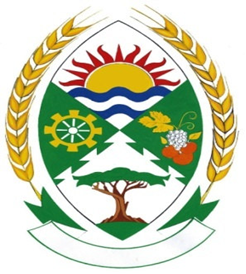 Unit:The unit of measurement for each item of work as defined in the COLTO Standard Specification for Road and Bridge Works for State Authorities (1998 edition).Quantity:The number of units of work for each itemRate:The payment per unit of measurement at which the Bidder Bids to do the work.Amount:The product of the quantity and the rate Bided for an itemSum:An amount Bided for an item, the extent of which is described in the Schedule of Quantities, the specifications or elsewhere but the quantity of work of which is not measured in any units.Prime Cost (or PC item):A sum fixed by the Engineer and entered in the Schedule of Quantities as the net sum provided to cover the cost of specific goods or materials to be supplied under the contract, or the net sum to be paid by the Contractor to merchants or others for such articles or materials.1Provisional Sum:A sum of money fixed by the Engineer and entered in the Schedule of Quantities to provide for work not defined at the Bid stage and includes any allowance specifically made for unforeseen contingencies.1Extra Over (or EO):Qualifies an operation (or combination of operations) which is common in a varying degree to a number of other operations and which is scheduled once as “extra over” those other operations in order to avoid a multiplicity of items each reflecting the degree to which the common operations apply.  The term “extra over” invariably denoted double measurement, no deduction being made from one on account of the other.1